Suggestie voor het kerkblad, informatieblad, zondagsbrief etc.Oorlog in Oekraïne – geef voor noodhulp!Deze week is er een ingelaste collecte voor noodhulp aan Oekraïne. Oorlogsgeweld is nu wel heel dichtbij gekomen. Al meer dan een miljoen mensen zijn Oekraïne ontvlucht sinds het begin van Russische invasie. Dat zullen er nog veel meer worden. Wij collecteren voor stichting [naam], die samen met het Christelijk Noodhulpcluster hulp biedt in Oekraïne en de buurlanden. We geven voor concrete noodhulp zoals opvang, water en voedsel. Hieronder ziet u een aantal voorbeelden.‘We staan voor kinderen en gezinnen klaar, maar hebben nu dringend behoefte aan water, ingeblikt voedsel, medicijnen en verband. Het is moeilijk om aan levensmiddelen te komen, leveranciers zijn terughoudend omdat de toekomst zo onzeker is.’
Maria, medewerker van één van de partners van het Christelijk Noodhulpcluster in Oekraïne.  Met elkaar bidden we voor vrede in Oekraïne. Daarnaast houden we een collecte om concrete hulp te bieden. Bidt en geeft u mee?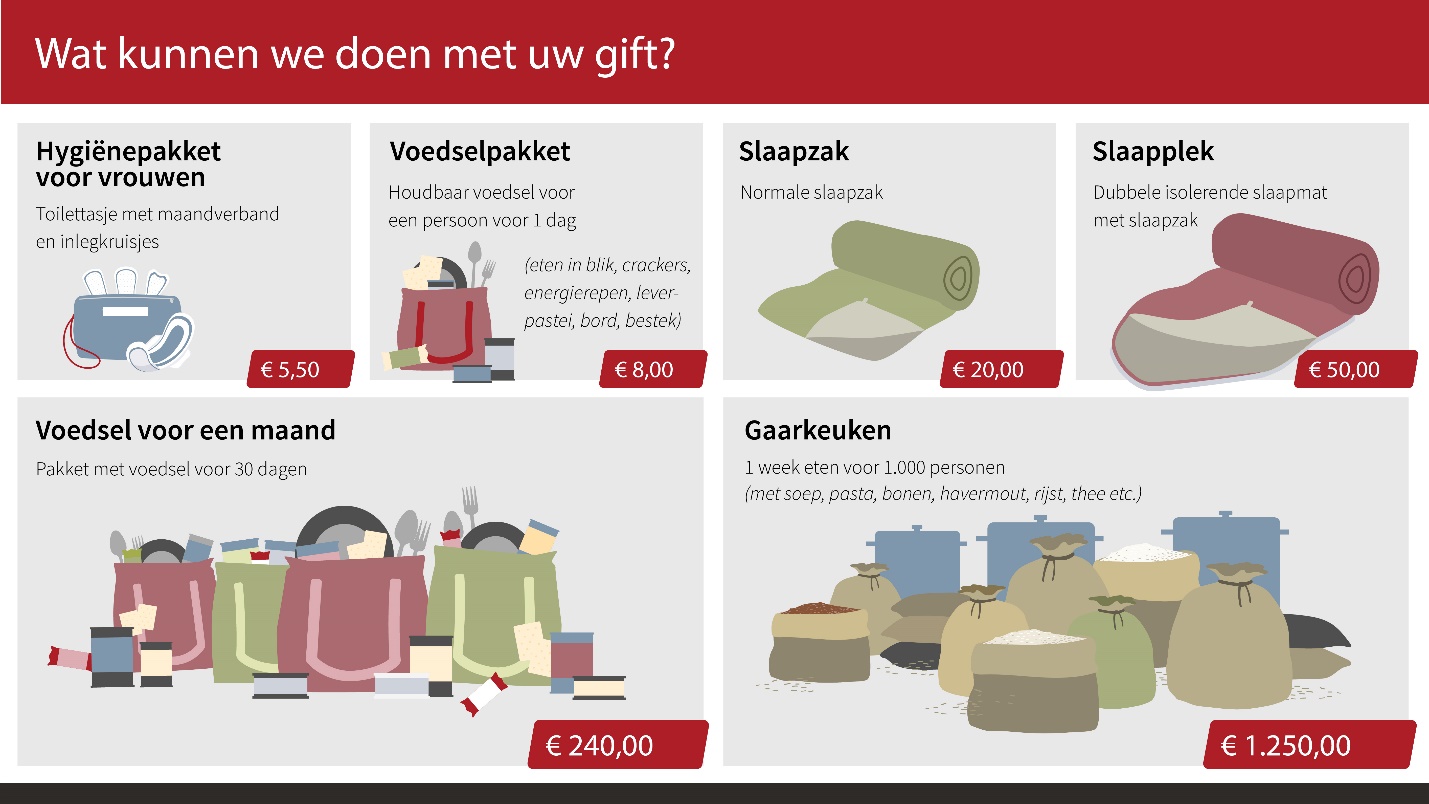 